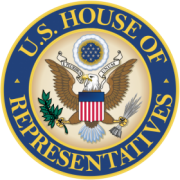 	2019 Academy DayIf you wish to learn more about the nominations process to attend a service academy, please join Congressman Richard Neal and Representatives from the US Service Academies, Norwich, Mass Maritime and ROTC at an informational meeting:If you wish to learn more about the nominations process to attend a service academy, please join Congressman Richard Neal and Representatives from the US Service Academies, Norwich, Mass Maritime and ROTC at an informational meeting:If you wish to learn more about the nominations process to attend a service academy, please join Congressman Richard Neal and Representatives from the US Service Academies, Norwich, Mass Maritime and ROTC at an informational meeting:If you wish to learn more about the nominations process to attend a service academy, please join Congressman Richard Neal and Representatives from the US Service Academies, Norwich, Mass Maritime and ROTC at an informational meeting:If you wish to learn more about the nominations process to attend a service academy, please join Congressman Richard Neal and Representatives from the US Service Academies, Norwich, Mass Maritime and ROTC at an informational meeting:If you wish to learn more about the nominations process to attend a service academy, please join Congressman Richard Neal and Representatives from the US Service Academies, Norwich, Mass Maritime and ROTC at an informational meeting:If you wish to learn more about the nominations process to attend a service academy, please join Congressman Richard Neal and Representatives from the US Service Academies, Norwich, Mass Maritime and ROTC at an informational meeting:If you wish to learn more about the nominations process to attend a service academy, please join Congressman Richard Neal and Representatives from the US Service Academies, Norwich, Mass Maritime and ROTC at an informational meeting:2019 Academy Day – Springfield Museums21 Edward Street, Springfield MassachusettsSaturday, April 27, 2019 at 12:00 Noon2019 Academy Day – Springfield Museums21 Edward Street, Springfield MassachusettsSaturday, April 27, 2019 at 12:00 Noon2019 Academy Day – Springfield Museums21 Edward Street, Springfield MassachusettsSaturday, April 27, 2019 at 12:00 Noon2019 Academy Day – Springfield Museums21 Edward Street, Springfield MassachusettsSaturday, April 27, 2019 at 12:00 Noon2019 Academy Day – Springfield Museums21 Edward Street, Springfield MassachusettsSaturday, April 27, 2019 at 12:00 Noon2019 Academy Day – Springfield Museums21 Edward Street, Springfield MassachusettsSaturday, April 27, 2019 at 12:00 Noon2019 Academy Day – Springfield Museums21 Edward Street, Springfield MassachusettsSaturday, April 27, 2019 at 12:00 Noon2019 Academy Day – Springfield Museums21 Edward Street, Springfield MassachusettsSaturday, April 27, 2019 at 12:00 NoonPlease complete this form and return it to Congressman Neal’s Office by April 15, 2019.  You can email your completed form to:  Jeanne.Ahern@Mail.House.gov, or fax or mail it to the fax or address listed above.  If you should have any questions, please contact my Springfield District Office at (413)785-0325Please complete this form and return it to Congressman Neal’s Office by April 15, 2019.  You can email your completed form to:  Jeanne.Ahern@Mail.House.gov, or fax or mail it to the fax or address listed above.  If you should have any questions, please contact my Springfield District Office at (413)785-0325Please complete this form and return it to Congressman Neal’s Office by April 15, 2019.  You can email your completed form to:  Jeanne.Ahern@Mail.House.gov, or fax or mail it to the fax or address listed above.  If you should have any questions, please contact my Springfield District Office at (413)785-0325Please complete this form and return it to Congressman Neal’s Office by April 15, 2019.  You can email your completed form to:  Jeanne.Ahern@Mail.House.gov, or fax or mail it to the fax or address listed above.  If you should have any questions, please contact my Springfield District Office at (413)785-0325Please complete this form and return it to Congressman Neal’s Office by April 15, 2019.  You can email your completed form to:  Jeanne.Ahern@Mail.House.gov, or fax or mail it to the fax or address listed above.  If you should have any questions, please contact my Springfield District Office at (413)785-0325Please complete this form and return it to Congressman Neal’s Office by April 15, 2019.  You can email your completed form to:  Jeanne.Ahern@Mail.House.gov, or fax or mail it to the fax or address listed above.  If you should have any questions, please contact my Springfield District Office at (413)785-0325Please complete this form and return it to Congressman Neal’s Office by April 15, 2019.  You can email your completed form to:  Jeanne.Ahern@Mail.House.gov, or fax or mail it to the fax or address listed above.  If you should have any questions, please contact my Springfield District Office at (413)785-0325Please complete this form and return it to Congressman Neal’s Office by April 15, 2019.  You can email your completed form to:  Jeanne.Ahern@Mail.House.gov, or fax or mail it to the fax or address listed above.  If you should have any questions, please contact my Springfield District Office at (413)785-0325------------------------------------------------------------------- REGISTRATION DEADLINE:  April 15, 2019 ------------------------------------------------------------STUDENT INFORMATION:------------------------------------------------------------------- REGISTRATION DEADLINE:  April 15, 2019 ------------------------------------------------------------STUDENT INFORMATION:------------------------------------------------------------------- REGISTRATION DEADLINE:  April 15, 2019 ------------------------------------------------------------STUDENT INFORMATION:------------------------------------------------------------------- REGISTRATION DEADLINE:  April 15, 2019 ------------------------------------------------------------STUDENT INFORMATION:------------------------------------------------------------------- REGISTRATION DEADLINE:  April 15, 2019 ------------------------------------------------------------STUDENT INFORMATION:------------------------------------------------------------------- REGISTRATION DEADLINE:  April 15, 2019 ------------------------------------------------------------STUDENT INFORMATION:------------------------------------------------------------------- REGISTRATION DEADLINE:  April 15, 2019 ------------------------------------------------------------STUDENT INFORMATION:------------------------------------------------------------------- REGISTRATION DEADLINE:  April 15, 2019 ------------------------------------------------------------STUDENT INFORMATION:FULL NAME:FULL NAME:LICENSE # and STATELICENSE # and STATEDATE OF BIRTH:DATE OF BIRTH:ADDRESS:ADDRESS:CITY,STATE,ZIP:CITY,STATE,ZIP:HOME or CELL PHONEHOME or CELL PHONEEMAIL:EMAIL:HIGH SCHOOL:HIGH SCHOOL:GRAD YEAR:GRAD YEAR:Please provide the following information for all others over age 18 who will be attending with the student.  Use the back if necessaryPlease provide the following information for all others over age 18 who will be attending with the student.  Use the back if necessaryPlease provide the following information for all others over age 18 who will be attending with the student.  Use the back if necessaryPlease provide the following information for all others over age 18 who will be attending with the student.  Use the back if necessaryPlease provide the following information for all others over age 18 who will be attending with the student.  Use the back if necessaryPlease provide the following information for all others over age 18 who will be attending with the student.  Use the back if necessaryPlease provide the following information for all others over age 18 who will be attending with the student.  Use the back if necessaryPlease provide the following information for all others over age 18 who will be attending with the student.  Use the back if necessaryFULL NAMELICENSE/STATELICENSE/STATED.O.BD.O.BHOME or CELLHOME or CELLHOME or CELLComplete and return by April 15, 2019 to:Complete and return by April 15, 2019 to:Complete and return by April 15, 2019 to:Complete and return by April 15, 2019 to:Complete and return by April 15, 2019 to:Complete and return by April 15, 2019 to:Complete and return by April 15, 2019 to:Complete and return by April 15, 2019 to:Jeanne B. AhernJeanne B. AhernJeanne B. AhernJeanne B. AhernJeanne B. AhernJeanne B. AhernJeanne B. AhernJeanne B. AhernOffice of Congressman Richard E. NealOffice of Congressman Richard E. NealOffice of Congressman Richard E. NealOffice of Congressman Richard E. NealOffice of Congressman Richard E. NealOffice of Congressman Richard E. NealOffice of Congressman Richard E. NealOffice of Congressman Richard E. Neal300 State Street, Suite 200300 State Street, Suite 200300 State Street, Suite 200300 State Street, Suite 200300 State Street, Suite 200300 State Street, Suite 200300 State Street, Suite 200300 State Street, Suite 200Jeanne.Ahern@Mail.House.govJeanne.Ahern@Mail.House.govJeanne.Ahern@Mail.House.govJeanne.Ahern@Mail.House.govJeanne.Ahern@Mail.House.govJeanne.Ahern@Mail.House.govJeanne.Ahern@Mail.House.govJeanne.Ahern@Mail.House.govPhone:  (413) 785-0325     FAX: (413) 747-0604Phone:  (413) 785-0325     FAX: (413) 747-0604Phone:  (413) 785-0325     FAX: (413) 747-0604Phone:  (413) 785-0325     FAX: (413) 747-0604Phone:  (413) 785-0325     FAX: (413) 747-0604Phone:  (413) 785-0325     FAX: (413) 747-0604Phone:  (413) 785-0325     FAX: (413) 747-0604Phone:  (413) 785-0325     FAX: (413) 747-0604